URČENÍ ROVNICE POMOCÍ SOUŘADNIC DVOU BODŮMoje video k zápisu:https://youtu.be/atYnd61FqdgA			x = 2, y=4			B			x=4, y=10y			y=kx+qA: 	4 = 2k + q	/*(-1)			4 = 2*3+qB:	10 = 4k + q				4 = 6 + q	/-6	-4 = -2k-q				-2 = q	10 = 4k + q	6 = 2k	/:2			y = 3*x - 2	k = 3				Rovnice dané lineární funkce je y = 3*x-2.	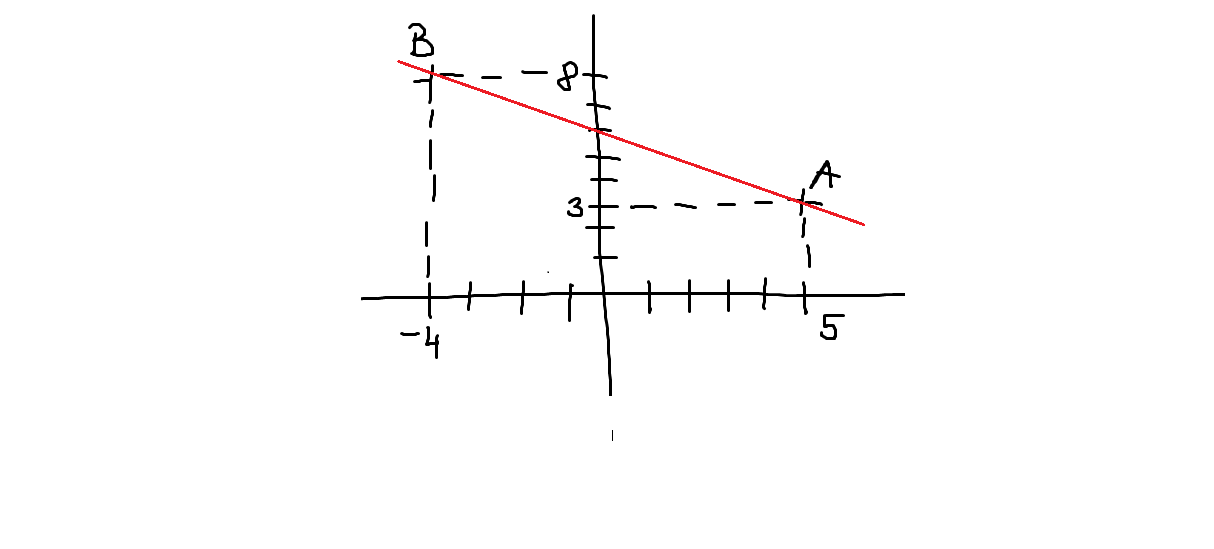 							A		x=5, y=3							B	x= -4, y=8A: 	3 = 5 + q	/*(-1)			3 = 5*+qB:	8 =- 4k + q				3 =  + q	/+	-3 = -5k-q				= q	8 =- 4k + q				q = 	5 = -9k	/:(-9)			y = *x + 	k = 				Rovnice dané lineární funkce je y = *x + 	Př. Do nádrže přitéká každou minutu 200l vody. Zapiš funkci.1 minuta………..200l					y = kx + qx minut ………..200x l					y = 200xPř. V nádrži je 50 m3 vody a každou minutu přiteče 8m3. Zapiš rovnici.1 minuta ……………….8 m3				y = kx + qx minut………………….8x m3				y = 8x + 50Př. V nádrži je 400m3 vody. Každou minutu vyteče 800l. Zapiš funkci a vypočítej, kdy bude nádrž plná.400 m3 = 400 000l				y = kx+q		0 = -800x + 400 000/-400 0001 minuta…………………800 l			y = -800x + 400 000	-400 000 = -800x /: (-800)x minut………………….800x l							50 = x Rovnice lineární funkce je y = -800x + 400 000 a nádrž bude prázdná za 500 minut.URČENÍ PRŮSEČÍKŮ S OSOU X A Y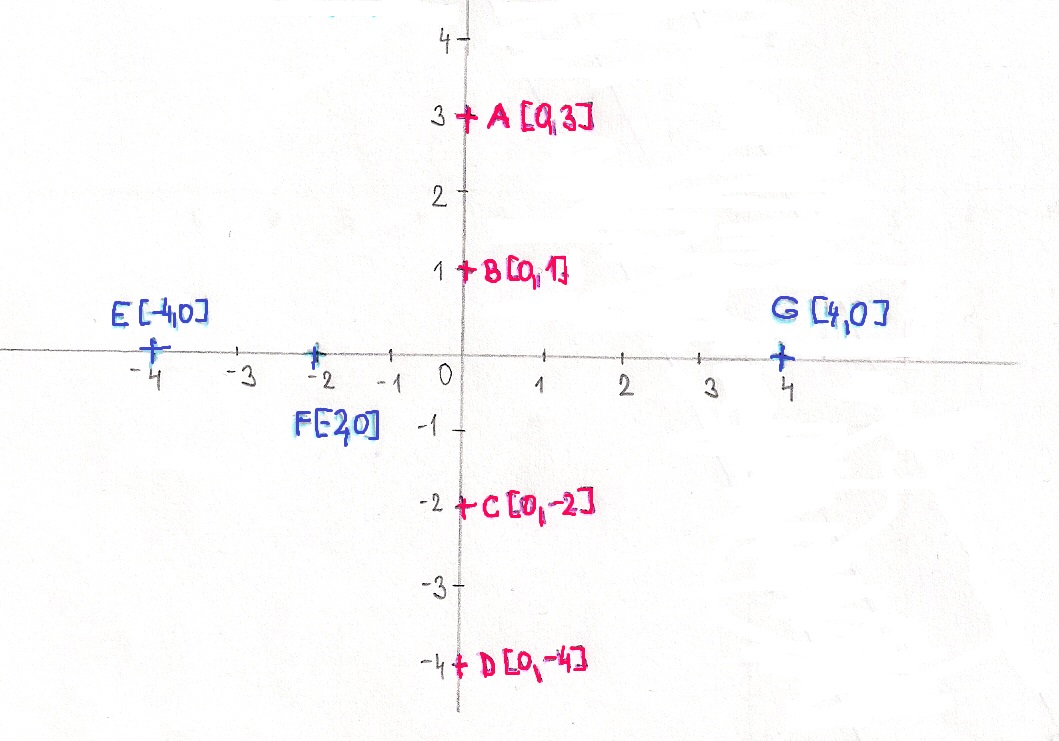 Každý bod ležící na ose y má x-ovou souřadnici rovnu 0, x = 0.Každý bod ležící na ose x má y-ovou souřadnici rovnu0, y = 0.Př. Vypočítej souřadnice průsečíků daných lineárních funkcí s osami x a y.y = 2x + 4osa x            	osa yy = 0	x= 00 = 2x + 4 /-4	y = 2*0 + 4 -4 = 2x /:2	y= 4x = -2	Průsečík s osou x má souřadnice , průsečík s osou y má souřadnice .y = -4x – 12osa x            	osa yy = 0	x= 00 = -4x - 12 /+12	y = -4*0  - 1212 = -4x /: (-4)	y=-12x = -3                                            Průsečík s osou x má souřadnice , průsečík s osou y má souřadnice .Př. Urči souřadnice průsečíků výpočtem i graficky funkce y = 2x – 4.osa x            	osa yy = 0	x= 00 = 2x - 4 /+4	y = 2*0  - 44 = 2x /: 2	y=-4x = 2                                            Průsečík s osou x má souřadnice , průsečík s osou y má souřadnice .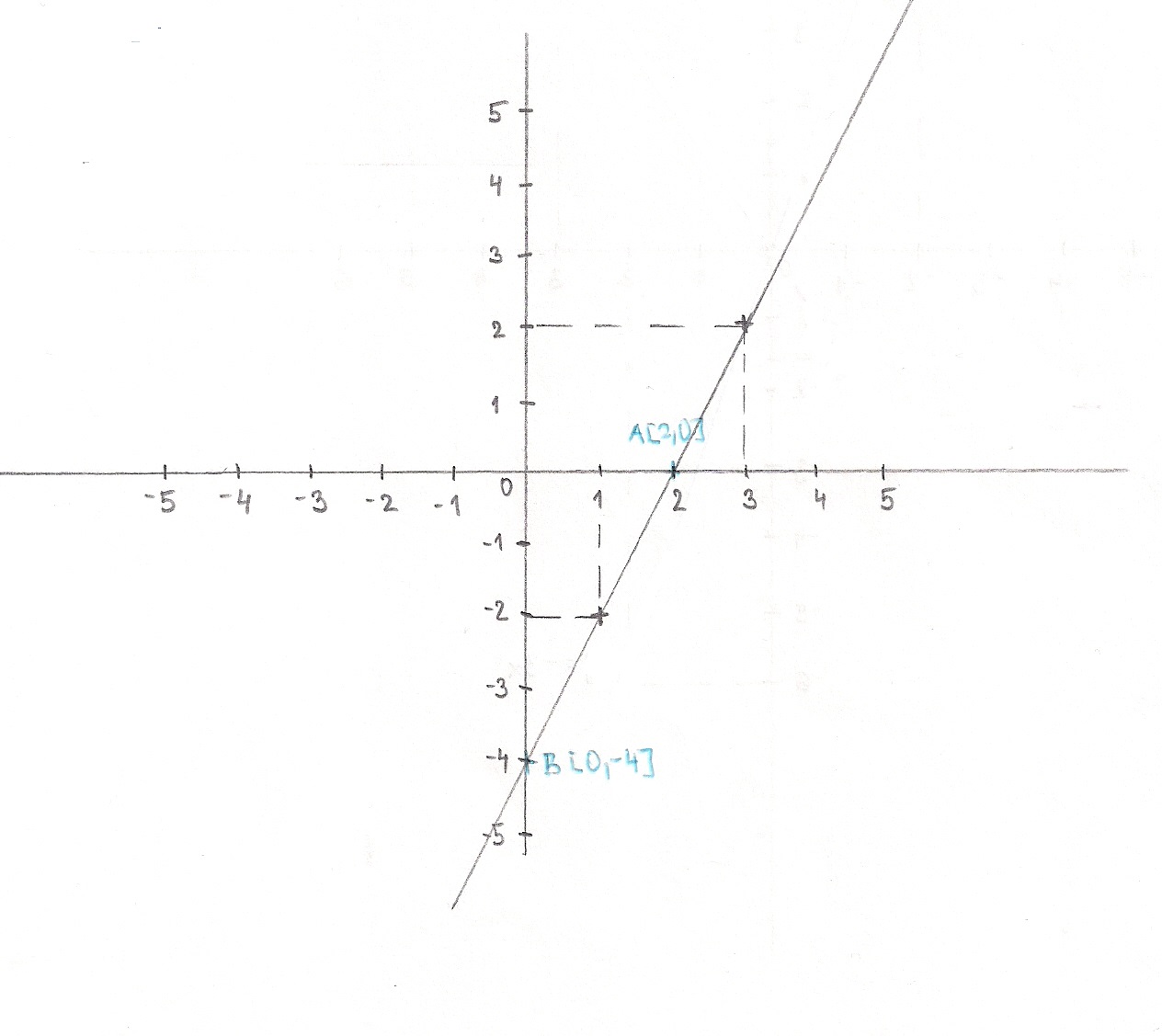 PŘÍMÁ ÚMĚRNOSTOdkaz na video:https://youtu.be/sjwWvf7IwnMJe to zvláštní případ lineární funkce.lineární funkce: y = kx + qpřímá úměrnost : y = kxk – koeficient přímé úměrnostiGrafem přímé úměrnosti je přímka (část) procházející nulou (počátkem soustavy souřadnic)Př. Narýsuj graf přímé úměrnosti:y = -3x;  D =   (-2 2)y = 1,5x; D = (-1;3)   (-1)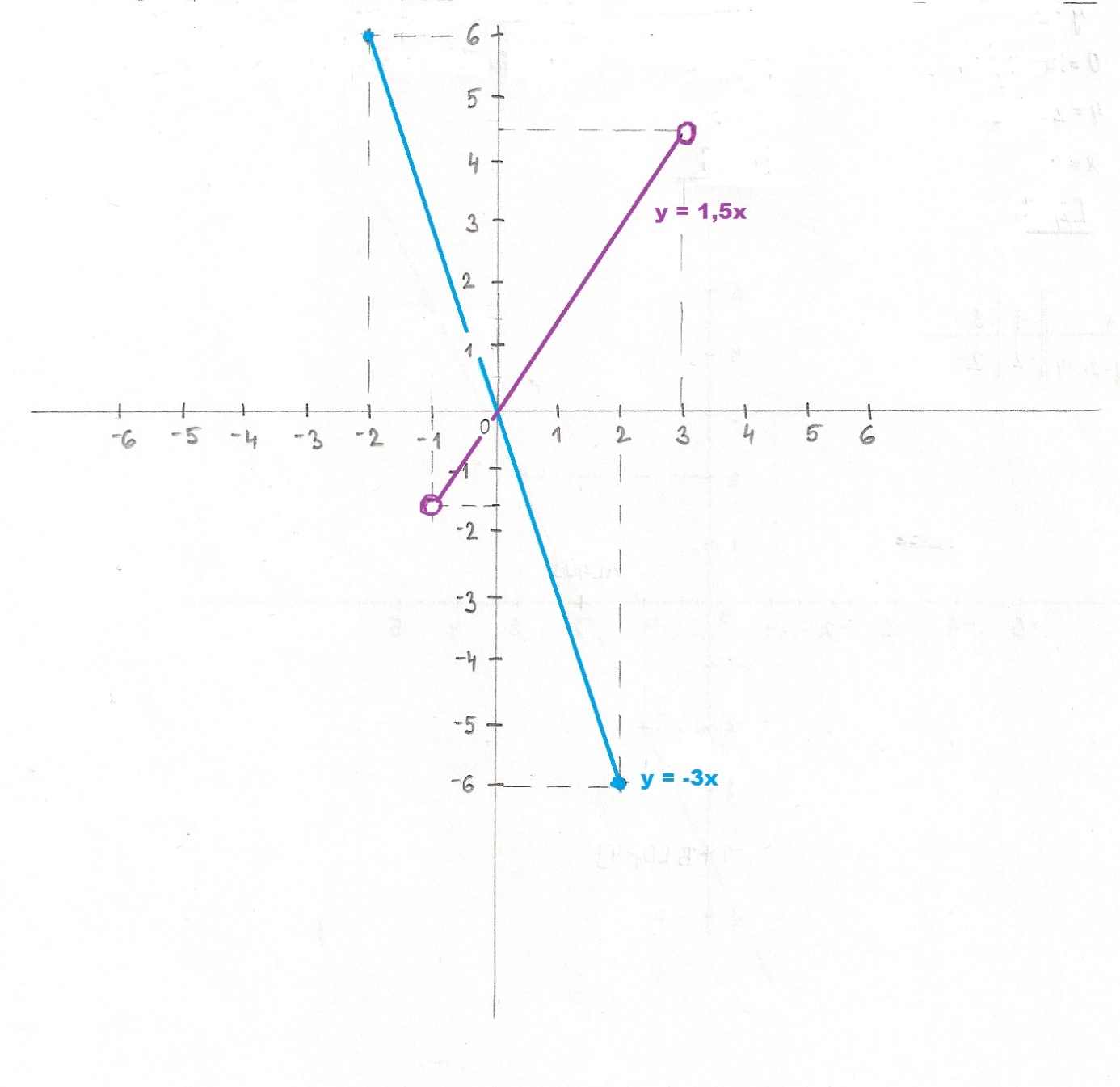 KVADRATICKÁ FUNKCEKvadratická funkce je dána zápisem y = ax2, kde a je číslo různé od nuly.Definičním oborem těchto funkcí jsou všechna reálná čísla.Grafem kvadratické funkce je parabola, v jedné části klesá a ve druhé části roste (nebo naopak).Př. Sestroj graf funkce: y = x2y =-x2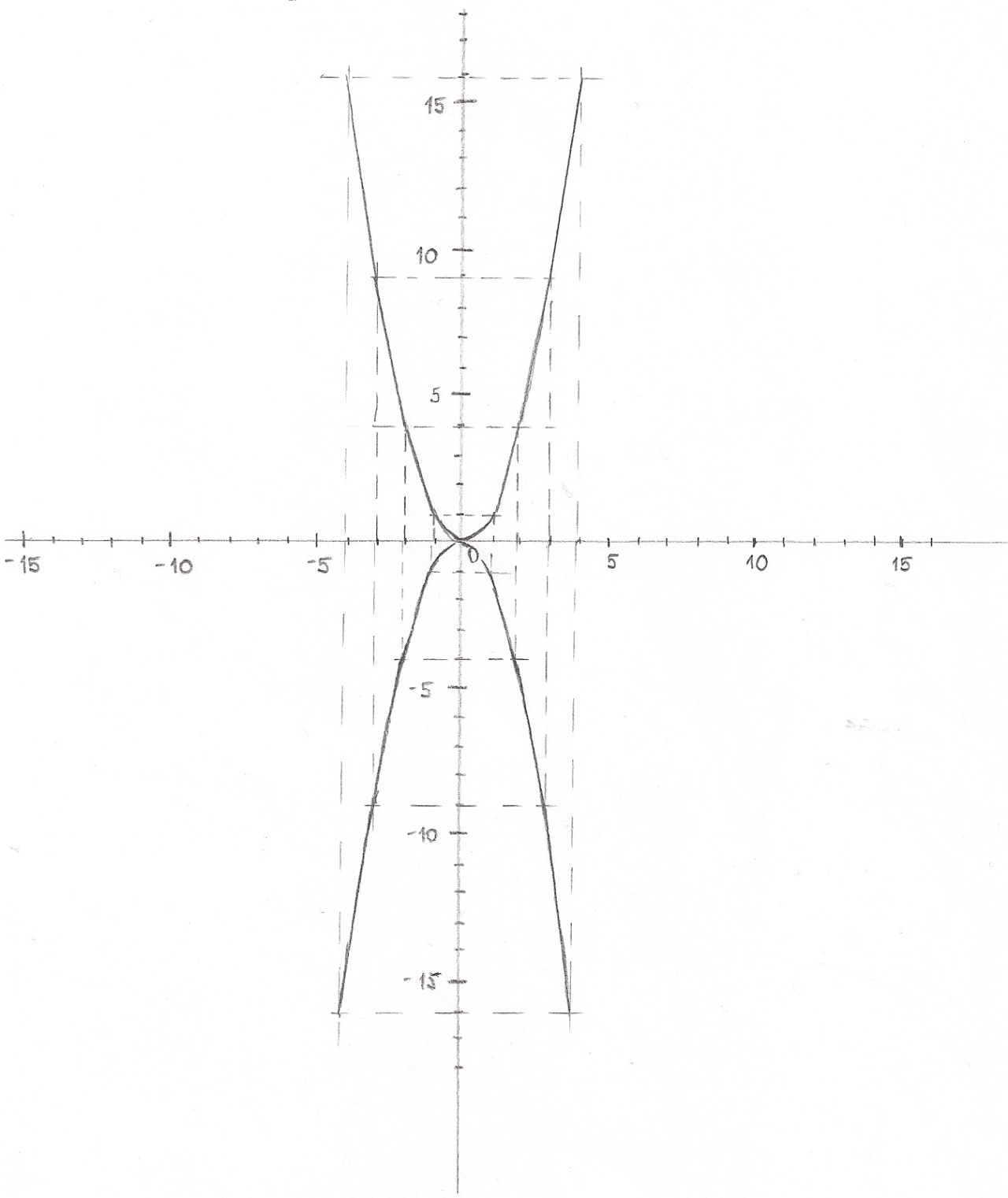 Příklad Narýsuj graf lineární funkce y = 2x-5 pro x a urči průsečíky s osou x a s sou y. Příklad Řeš rovnici a proveď zkoušku:  Příklad Řeš rovnici a proveď zkoušku Příklad Součet čtyř po sobě následujících přirozených čísel je 90. Určete tato čísla.Příklad Dva žáci odevzdali v hájovně 161kg kaštanů. První žák odevzdal o 9kg více než druhý žák. Kolik kg kaštanů odevzdal každý?Ke kontrole do 27. 4. mi pošlete narýsovaný graf kvadratické funkce, který máte v zápisu u nového učiva a vyřešené příklady.x13y = 2x - 4-22x-22y = -3x62x-13y = 1,5x-1,54,5x01234-1-2-3-4y = x201491614916x01234-1-2-3-4y = -x20-1-4-9-16-1-4-9-16